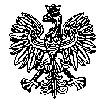 KOMENDA  WOJEWÓDZKA  POLICJIz siedzibą w RadomiuSekcja Zamówień Publicznych	ul. 11 Listopada 37/59,      26-600 Radomtel. 47 701 31 03		tel. 47 701 20 07    Radom, dnia 21.06.2023r	   Egz. poj.ZP – 1751/24								 WYKONAWCYInformacja o wyborze najkorzystniejszej ofertyna zadanie nr 1 i 2 dotyczy postępowania o udzielenie zamówienia publicznego na dostawy
w trybie przetargu nieograniczonego  pn. Kompleksowa dostawa paliwa gazowego- gazu ziemnego wysokometanowego dla potrzeb jednostek Policji garnizonu mazowieckiego              Nr sprawy 14/23Zamawiający - Komenda Wojewódzka Policji z siedzibą w Radomiu, działając na podstawie art. 253 ust. 1 pkt. 1 i 2  ustawy z dnia 11 września 2019r. Prawo zamówień publicznych ( Dz. U. z 2023 poz. 1605 ze zm. ) informuje, o dokonaniu wyboru najkorzystniejszej oferty w przedmiotowym postępowaniu na:Zadanie nr  1  oferta nr  1 Wykonawcy:Hexa Telecom Sp.zo.oul. Wołoska 9 02-583 Warszawa I kryterium – łączna cena oferty brutto   - 1 240 558,00 zł z punktacją łączną wynoszącą:  100,00 pkt. w tym:  kryterium cena:  100,00 pkt.UZASADNIENIE WYBORU OFERTY:Na zadanie nr 1 złożono dwie ważne oferty. Oferta nr 1 z najniższą ceną, otrzymała łącznie 100,00 pkt. Cena najkorzystniejszej oferty przekracza kwotę   jaką Zamawiający  przeznaczył na sfinansowanie zamówienia o 19 850,70 zł, Zamawiający zwiększył środki do wysokości oferty.Zadanie nr  2    oferta nr  1 Wykonawcy:Hexa Telecom Sp.zo.oul. Wołoska 9 02-583 Warszawa I kryterium – łączna cena oferty brutto – 15 151,12 złz punktacją łączną wynoszącą: 100,00  pkt. w tym:  kryterium cena: 100,00  pkt UZASADNIENIE WYBORU OFERTY:Na zadanie nr 2  złożono dwie   ważne oferty.  Oferta nr 1 z najniższą ceną, otrzymała łącznie 100,00 pkt. Cena najkorzystniejszej oferty mieści się w kwocie, którą Zamawiający zamierza przeznaczyć na sfinansowanie zamówienia. Zamawiający na sfinansowanie zamówienia przeznaczył kwotę brutto  1 236 728,73 zł  w rozbiciu  na zadania:Zadanie nr 1 – 1 220 707,30 złZadanie nr 2 – 16 021,43 złW terminie wyznaczonym przez zamawiającego na składanie ofert tj. do dnia 17.05.2024r., do godziny 11:00 – w przedmiotowym postępowaniu złożone zostało za pośrednictwem platformy zakupowej dostępnej pod adresem https://platformazakupowa.pl/pn/kwp_radom  dwie  oferty:				     Zestawienie złożonych ofertWYLICZENIE PUNKTACJI/RANKING OFERT /WYBÓR NAJKORZYSTNIEJSZEJ OFERTYOpis kryteriów oceny ofert, wraz z podaniem wag tych kryteriów i sposobu oceny ofertOferty zostały ocenione przez Zamawiającego w oparciu o następujące kryteria i ich znaczenie:Cena oferty brutto „C” - 100%Punkty w kryterium cena wyliczone będą z dokładnością do dwóch miejsc po przecinku, wg poniższego wzoru:C= (Cmin : Cx) x 100 pkt.gdzie:C-  wskaźnik kryterium ceny w pkt Cmin -  najniższa cena oferty brutto spośród badanych ofertCx -  cena brutto badanej oferty 						    Zadanie nr 1						Zadanie nr 2Z poważaniemKierownikSekcji Zamówień PublicznychKWP z s. w RadomiuJustyna KowalskaInformację o wyborze najkorzystniejszej oferty na zadanie nr 1 i 2  przekazano Wykonawcom i zamieszczono na stronie prowadzonego postepowania za pośrednictwem platform zakupowej Open Nexus  w dniu 21.06.2024r.Wytworzyła:E.P.G
Numer ofertyNazwa albo imię i nazwisko oraz siedziba lub miejsce prowadzonej działalności gospodarczej albo miejsce zamieszkania wykonawców, których oferty zostały otwarte Ceny zawarte w ofertach   
(brutto w zł.)1Hexa Telecom Sp.zo.oul. Wołoska 9 02-583 Warszawa Zadanie nr 1Cena brutto-  1 294 111,69 zł Po poprawieniu oczywistej omyłki rachunkowej1 240 558,00 zł Zadanie nr 2Cena brutto – 15 151,12 zł 2UNIMOT ENERGIA I GAZ Sp.z.o.o Aleje Jerozolimskie 142 A02-305 WarszawaZadanie nr 1Cena brutto – 1 244 065,82 złZadanie nr 2Cena brutto – 26 441,63 zł Po poprawieniu oczywistej omyłki rachunkowej15 872,01 Nr ofertyFirmy oraz adresy wykonawcówKryterium  cena brutto  -100%      Ranking Zamawiający na sfinansowanie zadania przeznaczył 1 220 707,30 złZamawiający na sfinansowanie zadania przeznaczył 1 220 707,30 złZamawiający na sfinansowanie zadania przeznaczył 1 220 707,30 złZamawiający na sfinansowanie zadania przeznaczył 1 220 707,30 zł1Hexa Telecom Sp.zo.oul. Wołoska 9 02-583 Warszawa 1 240 558,00 zł /1 240 558,00 zł 100,00 pkt12 UNIMOT ENERGIA I GAZ Sp.z.o.o Aleje Jerozolimskie 142 A02-305 Warszawa1 240 558,00 zł /1 244 065,82 zł 99,71 pkt 2Nr ofertyFirmy oraz adresy wykonawcówKryterium  cena brutto  -100%      Ranking Zamawiający na sfinansowanie zadania przeznaczył 16 021,43 złZamawiający na sfinansowanie zadania przeznaczył 16 021,43 złZamawiający na sfinansowanie zadania przeznaczył 16 021,43 złZamawiający na sfinansowanie zadania przeznaczył 16 021,43 zł1Hexa Telecom Sp.zo.oul. Wołoska 9 02-583 Warszawa  15 151,12 zł/15 151,12 zł100,00 pkt12 UNIMOT ENERGIA I GAZ Sp.z.o.o Aleje Jerozolimskie 142 A02-305 Warszawa 15 151,12 zł/15 872,01 95,45 pkt2